Week 8Thursday 14th May 2020Year 6Press this link for examples: https://www.youtube.com/watch?v=26y0RFw4Fls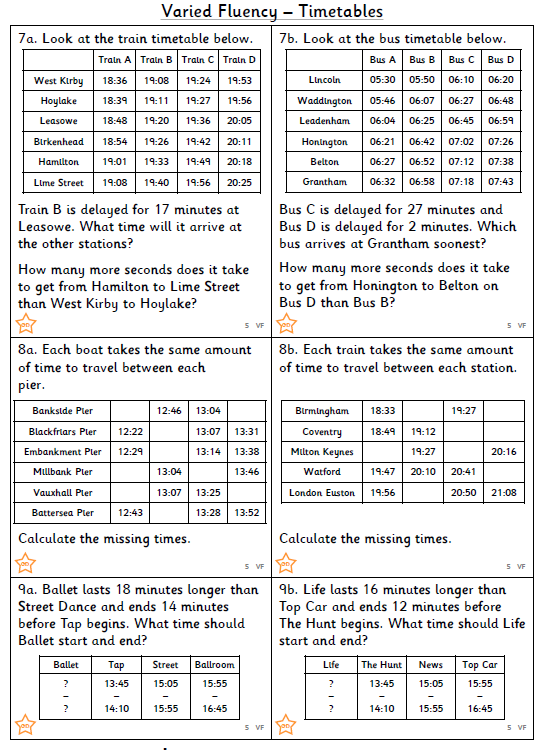 